            	Andreas Rutschmann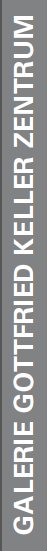 	Vielseitiges Aquarell Vernissage        	Samstag, 7. März 2020, 16.30 – 18.30 Uhr                                 	Begrüssung: Konrad Erni                                  	ApéroAusstellung    	Samstag, 7. März – Sonntag, 19. April 2020                       	Anwesenheit des Künstlers nach Absprache                                 	Andreas Rutschmann, Rhihaldenstr. 44, 8193 Eglisau	Tel: 079 364 62 10  	E-Mail: rutschmann.andy@bluewin.ch   						                                                            Öffnungszeiten 	Montag – Freitag 09.00 – 11.30 / 14.00 – 17.00 Uhr	Sonntag, 8. März 2020, 14.00 – 16.00 Uhr	Samstag, 4. / Sonntag, 5. April 2020, 14.00 – 16.00 Uhr	www.kultur-glattfelden.ch/Gastro/Kafi Judith	Galerie Gottfried-Keller-Zentrum	Gottfried Keller Strasse 8	8192 Glattfelden	www.gkz.ch / galerie@gkz.ch	Tel. 044 867 39 72Öffentliche Verkehrsmittelmit S9 bis Glattfelden und Bus 540 bis Glattfelden Post                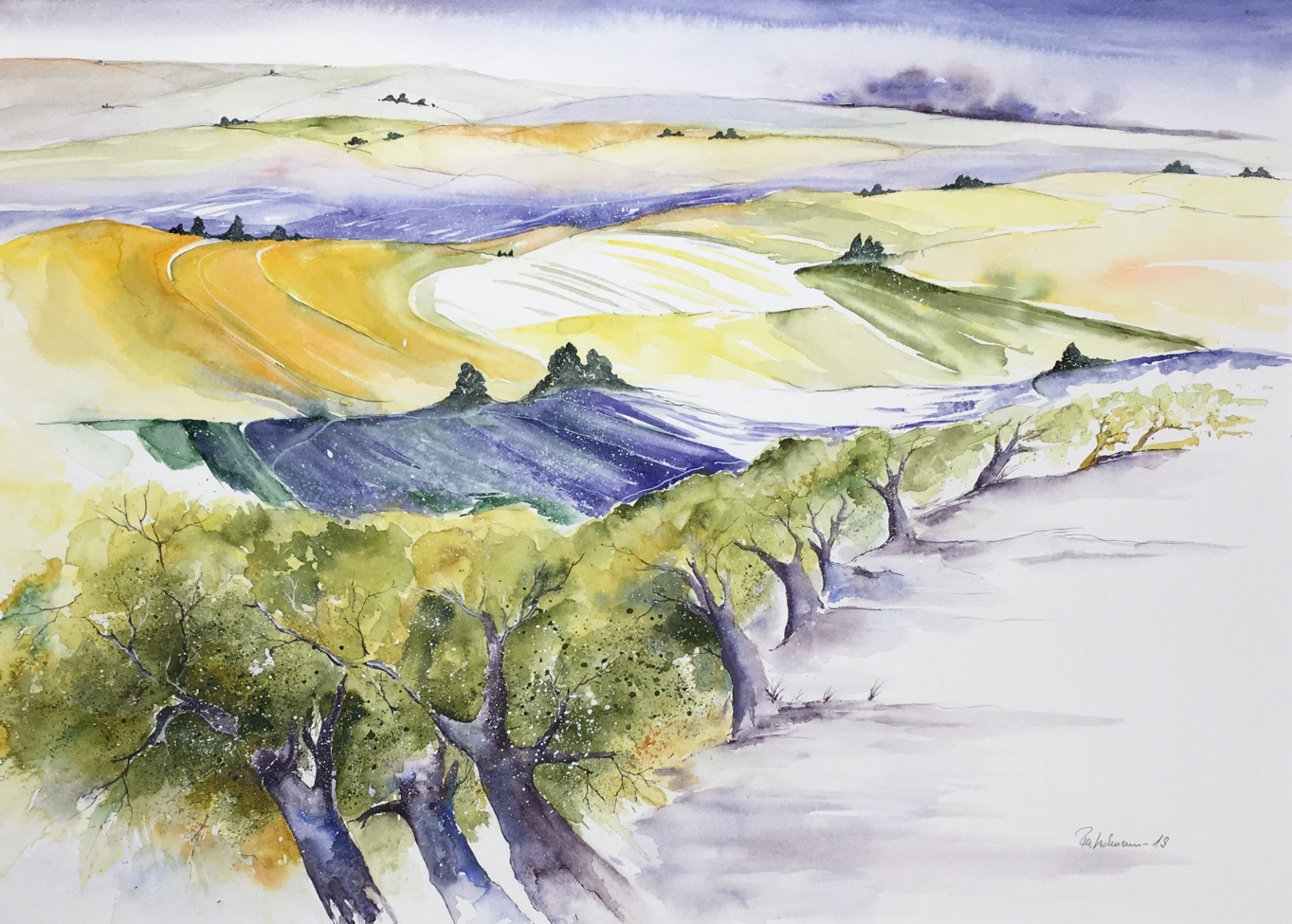 